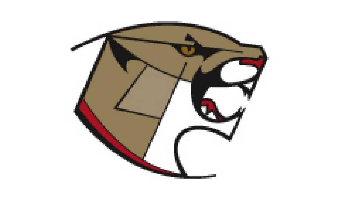 ----------------------------------------------------------------------------------------------------------------------------------------------------------------------------------------------------------------------------------------------------------------------------------------------------------------------------------------------------------------------April 11, 2018Dear Parents / Guardians:It seems like yesterday when we were welcoming students back to school in September, but the year is fast disappearing, especially for our Grade 12 students.  As we near the end of our school year, we look forward to celebrating a major milestone in your child’s life.  This is an exciting time for our graduates, so to help you plan for the busy months of May and June, please take note of the following:SCHOOL LEAVING School Leaving Ceremony Rehearsal and Grad Gown DistributionMonday May 28th Period 3 (12:20 – 1:45 p.m.) at Burnaby CentralATTENDANCE IS MANDATORYStudents will receive their grad gown, cap and tickets. Students participating should have paid their School Leaving Ceremony fees which includes gown rental.Gowns are returned immediately following the ceremony; please take pictures with family and friends prior to the ceremony.School Leaving CeremonyTuesday May 29th – 7:00 p.m. at Bill Copeland Centre3676 Kensington Ave., Burnaby, B.C.The cost is $80.00 which includes gown rental, cap, picture and two complimentary tickets.This fee, along with Ceremony information is now overdue. If you have not paid or given your gown size to the school, please do so ASAP! Ticket Sales Process:Each student will be allotted 2 complimentary tickets. **The sale of additional School Leaving tickets for $5.00 each, will begin- ONLINE only on Monday April 16th. Credit/Debit card are accepted. We urge all families to please use online to purchase tickets. ** If you have any questions about online purchases please contact Carmela Klarich (carmela.klarich@burnabyschools.ca). If you would like to purchase tickets using cash, front office ticket sales will begin on Monday May 14th. The deadline to purchase tickets is Thursday May 24th.  2 Complimentary tickets, along with any purchased tickets will be distributed to your child at the School Leaving Rehearsal during Period 3 on Monday May 28th. Ceremony Information:Graduates should arrive NO LATER THAN 6:15 p.m. and gather in the marshaling area (arena at south end of Copeland Center).  Parking is limited. Please arrive early. Audience seating is first come, first served. Arrive early to ensure you have a good seat.Artona Studios will take a complimentary photo of your child at the School Leaving Ceremony to be distributed to your child in June.  Please let Mr. Hendry (graham.hendry@burnabyschools.ca) know as soon as possible if you/your guests require special accommodations due to specific physical challenges (i.e.: hearing, mobility, etc.).GRADUATION EVENTSGraduation Dinner and DanceThursday June 21st at Pan Pacific Hotel#300 – 999 Canada Place, Vancouver, B.C.The cost is $120.00 payable to Burnaby Central.  After April 30th, the cost is $130.00.All students wishing to sit with specific friends at their tables, must submit a seating plan that will be available April 30th to May 17th in Student Services.  All students submitted on the seating plan MUST have paid for their Grad Dinner and Dance ticket or they will not be included on the seating plan.Grad Dinner and Dance fees can be paid online or in the office.  Dinner and Dance fees must be paid no later than June 1st.Graduation Dinner and Dance (continued)The Graduation Dinner and Dance is an event reserved for 2018 Burnaby Central Grads ONLY.  Grads may apply to bring a guest to the Dry Grad event only.It is a formal evening and students can be dropped off at the main hotel entrance to the facility by limousines, drivers or park in the parkade.Students should arrive at the hotel between 5:30 p.m. and 6:00 p.m. Artona Group photo will be taken outside the Pan Pacific at 6:00 p.m.6:15 p.m.- Doors open, sign in & security check. 7:00 p.m. - Buffet Dinner will be served Grad Council Chairs Welcome Speech 7:00 p.m.Grad Video & Dance 9:00 p.m. - 11:30 p.m.There will be no in and out privileges.**NOTE TO PARENTS: ​Only Burnaby Central graduates and staff will be allowed inside the ballroom.  Parents are welcome to take pictures with their child in and around the Pan Pacific Hotel prior to grads entering the ballroom.Dry GradThursday, June 21st following the Dinner Dance (Sponsored by PAC)Canlan Ice Sports Centre - 6501 Sprott St, BurnabyAs of April 1st, cost is $60.   Payments can be made online through Burnaby Central’s School Cash online or in the office. *CREDIT CARD NOW ACCEPTED*Students who wish to attend the Dry Grad must attend the Dinner DanceStudents are permitted to bring a guest to Dry Grad.  Application forms are available in the office and are pending Administration approval.  Completed applications are due May 31st.Invited Guests attending the Dry Grad are to meet at the hotel at 11:15 p.m.At the conclusion of the Graduation Dinner and Dance, students and guests will be transferred by bus from the Pan Pacific.It is mandatory that everyone attending the Dry Grad use the bus service provided.  Anyone arriving at Canlan Ice Sports Centre by other transportation will not be permitted to participate in the Dry Grad.Parents to meet grads at 8 Rinks for their change of clothes (NOTE: this is the tentative plan and will be confirmed)At the Conclusion of Dry Grad, students and guests must find transportation home.  YEAR END & PROVINCIAL EXAMSGrad Breakfast and Year Book DistributionWednesday June 20th, 7:30 – 8:30 am in the Student Commons.All graduates are invited to breakfast and year books will be distributed to those who have purchased them.A limited number of year books are still available and the cost is $60.  Books can be purchased through Burnaby Central’s School Cash online or in the office.  Provincial ExamsEnglish 12 Provincial – June 25th @ 9 a.m.  Communications 12 Provincial – June 27th @ 9 a.m.Please remind your son / daughter that while May and June are busy and eventful, provincial and school exams demand that time be set aside for preparation and studyReport Card DistributionGrade 12 Report Cards will be available through MyEd Family Portal Thursday June 28th  Graduation is an exciting time for everyone.  Our goal is to ensure that your child experiences good memories that they will cherish for a lifetime.  If you have any questions, please do not hesitate to contact the school.Sincerely, Ms. Carr      Principal